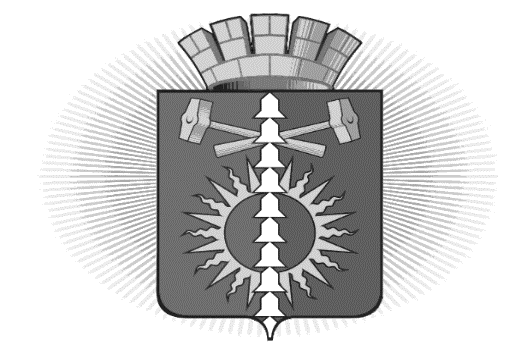 
АДМИНИСТРАЦИЯ ГОРОДСКОГО ОКРУГА ВЕРХНИЙ ТАГИЛ П О С Т А Н О В Л Е Н И Еот «11» марта 2016 года № 205город Верхний ТагилОб утверждении Порядка определения объема и условий предоставления субсидии из местного бюджета городского округа Верхний Тагил социально ориентированной некоммерческой организации – Общественной организации ветеранов войны, труда, боевых действий, государственной службы пенсионеров городского округа Верхний Тагил в 2016 годуРуководствуясь статьей 78.1 Бюджетного кодекса Российской Федерации, Федеральным законом Российской Федерации от 06.10.2003 № 131-ФЗ (в ред. от 15.02.2016) «Об общих принципах организации местного самоуправления в Российской Федерации», в соответствии с Федеральным законом Российской Федерации от 12.01.1996 от № 7-ФЗ (в ред. от 31.01.2016) «О некоммерческих организациях», в целях социальной поддержки отдельных категорий граждан, руководствуясь Уставом городского округа Верхний ТагилПОСТАНОВЛЯЮ:1. Утвердить Порядок определения объема и условий предоставления субсидии из местного бюджета городского округа Верхний Тагил социально ориентированной некоммерческой организации – Общественной организации ветеранов войны, труда, боевых действий, государственной службы пенсионеров городского округа Верхний Тагил в 2016 году (прилагается).2. Настоящее Постановление разместить на официальном сайте городского округа Верхний Тагил.3. Настоящее Постановление распространяет свое действие на правоотношения, возникшие с 01 января 2016 года.4. Контроль за исполнением настоящего Постановления возложить на заместителя главы администрации по экономическим вопросам Поджарову Н.Е. Глава городского округа Верхний Тагил                                           С.Г. КалининУтвержденпостановлением администрациигородского округа Верхний Тагилот «11» марта 2016 года № 205Порядокопределения объема и условий предоставления субсидии из местного бюджета городского округа Верхний Тагил социально ориентированной некоммерческой организации – Общественной организации ветеранов войны, труда, боевых действий, государственной службы пенсионеров городского округа Верхний Тагил в 2016 году1. Настоящий Порядок определяет объем, цели, условия и порядок предоставления субсидии из бюджета городского округа Верхний Тагил социально ориентированной некоммерческой организации - Общественной организации ветеранов войны, труда, боевых действий, государственной службы пенсионеров городского округа Верхний Тагил в 2016 году (далее - субсидия), а также порядок возврата субсидии в случае нарушения условий, установленных при их предоставлении.2. Порядок разработан в соответствии с Бюджетным кодексом Российской Федерации, Федеральным законом от 6 октября 2003 года № 131-ФЗ «Об общих принципах организации местного самоуправления в Российской Федерации».3. Предоставление субсидии осуществляется в соответствии с подпрограммой «Дополнительные меры социальной поддержки населения городского округа Верхний Тагил» муниципальной программы «Социальная поддержка населения в городском округе Верхний Тагил на 2014-2016 годы», утвержденной постановлением администрации городского округа Верхний Тагил от 28.04.2014г. № 269 (в ред. от 31.03.2015), предоставляется по разделу 1000 «Социальная политика», подразделу 1006 «Другие вопросы в области социальной политики», целевой статье 02 2 02 09150 «Дополнительная поддержка некоммерческих общественных организаций», КВР 630 «Субсидии некоммерческим организациям (за исключением муниципальных учреждений)» в пределах бюджетных ассигнований и лимитов бюджетных обязательств, доведенных в установленном порядке Главному распорядителю бюджетных средств.4. Главным распорядителем средств бюджета городского округа Верхний Тагил, предусмотренных для предоставления субсидии, является Администрация городского округа Верхний Тагил (далее - Администрация).5. Предоставление субсидии Общественной организации ветеранов войны, труда, боевых действий, государственной службы пенсионеров городского округа Верхний Тагил (далее - Совет) осуществляется на следующие цели:- Проведение праздничных мероприятий «День защитника Отечества», «Международный женский день», «День Победы», «День памяти и скорби», «День пожилого человека», «День героев Отечества», «Новый год»; - проведение субботника на мемориале Славы,- организация проведения отчетно-выборной конференции;- поздравление ветеранов с юбилейными датами рождения от 60 лет;- посещение больных ветеранов;- организацию работы комитета солдатских матерей;- ритуальные расходы;- транспортные расходы;- коммунальные расходы;- канцелярские расходы;- материальную поддержку первичных организаций и активистов Совета;- обеспечение деятельности Совета (материальное поощрение председателя, секретаря-бухгалтера).Субсидия направляется в соответствии со сметой, являющейся Приложением № 1 к настоящему Порядку.Субсидия предоставляется на основании соглашения, заключенного между Администрацией и Советом.Соглашение должно содержать:1) сведения о размере субсидии;2) целевое назначение субсидии;3) формы и порядок представления Получателем субсидии отчета об использовании субсидии;4) порядок осуществления контроля за исполнением условий Соглашения о предоставлении субсидии;5) порядок и сроки возврата неиспользованной части субсидии;6) порядок и сроки возврата субсидии, использованной не по целевому назначению;7) ответственность Получателя субсидии за нарушение условий Соглашения о предоставлении субсидии.6. Совет представляет в Администрацию ежеквартальный отчет об использовании средств бюджета городского округа Верхний Тагил, представленных в форме субсидии, в срок до 15 числа месяца, следующего за отчетным кварталом, по форме согласно Приложению № 2 к настоящему Порядку.7. Средства, полученные из бюджета городского округа Верхний Тагил в форме субсидии, носят целевой характер и не могут быть использованы на другие цели.Нецелевое использование бюджетных средств, влечет применение мер ответственности, предусмотренных законодательством Российской Федерации.В случае выявления нарушений условия предоставления субсидии, либо в случае нецелевого использования, субсидия, по требованию главного распорядителя бюджетных средств, подлежит возврату Советом в бюджет городского округа Верхний Тагил. При отказе от добровольного возврата, указанные средства взыскиваются в судебном порядке в соответствии с законодательством Российской Федерации.8. В случае снижения доходной части бюджета, возникновения кассового разрыва финансирование субсидии осуществляется в порядке очередности платежей.9. Контроль за соблюдением условий, целей и порядка предоставления субсидии осуществляет Администрация городского округа Верхний Тагил и Финансовый отдел администрации городского округа Верхний Тагил.Приложение № 1к Порядку определения объема и условий предоставления субсидии из местного бюджета городского округа Верхний Тагил социально ориентированной некоммерческой организации – Общественной организации ветеранов войны, труда, боевых действий, государственной службы пенсионеров городского округа Верхний Тагил в 2016 годуСмета расходовна организацию работы Совета и проведение праздничных мероприятийв 2016 годуПриложение № 2к Порядку определения объема и условий предоставления субсидии из местного бюджета городского округа Верхний Тагил социально ориентированной некоммерческой организации – Общественной организации ветеранов войны, труда, боевых действий, государственной службы пенсионеров городского округа Верхний Тагил в 2016 годуОтчетоб использовании субсидии из бюджета городского округа Верхний Тагил, предоставленной социально ориентированной некоммерческой организации – Общественной организации ветеранов войны, труда, боевых действий, государственной службы пенсионеров городского округа Верхний Тагил, на организацию работы и проведение праздничных мероприятий в 2016 году__________________________________________________________(название организации)__________________________________________________________(адрес, телефон)Примечание.Копии документов, подтверждающих целевое использование средств на ____ листах прилагаем.Руководитель организации              ________________ /__________________/                                            М.П.             (Ф.И.О.)Главный бухгалтер                     ________________ /__________________/                                            М.П.             (Ф.И.О.)№ п/пСтатья расходов1.Проведения праздничных мероприятий:- День защитника Отечества- Международный женский день- День Победы- День памяти и скорби- День пожилого человека- День героев Отечества- Новый год- Проведения субботника на мемориале Славы- Организация проведения отчетно-выборной конференции 2.Поздравление ветеранов с юбилейными датами рождения от 60 лет и свадьбы 3.Посещение больных ветеранов 4.Ритуальные расходы5.Организация работы комитета солдатских матерей6.Коммунальные услуги7.Обеспечение деятельности Совета8.Материальная поддержка первичных организаций и активных членов Совета9.Канцелярские расходы (в том числе бумага)10.Транспортные расходы (проезд в т.о. п. Половинный, т.о. п. Белоречка)11. Прочие расходы (комиссия Сбербанка, отчеты в МРИФНС № 28, непредвиденные расходы)Итого:N п/пВид субсидии (на какие цели была выделена)Плановые назначения на отчетный период (квартал, год)Израсходовано за отчетный период (квартал, год)Остаток неиспользованных средств (на конец отчетного периода)Затраты, произведенные за счет средств субсидииИтого